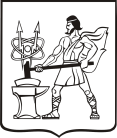 МУНИЦИПАЛЬНОЕ АВТОНОМНОЕ УЧРЕЖДЕНИЕДОПОЛНИТЕЛЬНОГО ОБРАЗОВАНИЯ«ДЕТСКАЯ МУЗЫКАЛЬНАЯ ШКОЛА»МАУДО «ДМШ»ГОРОДСКОГО  ОКРУГА ЭЛЕКТРОСТАЛЬ  МОСКОВСКОЙ ОБЛАСТИДОПОЛНИТЕЛЬНАЯ ОБЩЕРАЗВИВАЮЩАЯ ОБЩЕОБРАЗОВАТЕЛЬНАЯ ПРОГРАММА В ОБЛАСТИ МУЗЫКАЛЬНОГО ИСКУССТВА «СТРУННЫЕ ИНСТРУМЕНТЫ»ПРОГРАММАпо учебному предмету СПЕЦИАЛЬНОСТЬ(скрипка)                       Отдел: Струнно-смычковые инструментыВозраст: 6,5-12 летСрок реализации: 5 летНаправленность: художественнаяАвтор-составитель: Яковлева Л.Ф.Электросталь Структура программы учебного предметаПояснительная записка- Характеристика учебного предмета, его место и роль в образовательном процессе- Срок реализации учебного предмета- Объем учебного времени, предусмотренный учебным планом образовательной организации на реализацию учебного предмета- Сведения о затратах учебного времени- Форма проведения учебных аудиторных занятий- Цели и задачи учебного предмета- Структура программы учебного предмета- Методы обучения- Описание материально-технических условий реализации учебного предметаСодержание учебного предмета- Учебно-тематический план- Годовые требованияТребования к уровню подготовки учащихся- Требования к уровню подготовки на различных этапах обученияФормы и методы контроля, система оценок- Аттестация: цели, виды, форма, содержание- Критерии оценкиМетодическое обеспечение учебного процессаСписок учебной и методической литературы- Список рекомендуемой учебной литературы- Список рекомендуемой методической литературыПОЯСНИТЕЛЬНАЯ ЗАПИСКАХарактеристика учебного процесса, его местои роль в образовательном процессеПрограмма учебного предмета «Музыкальный инструмент» (скрипка) разработана на основе «Рекомендаций по организации образовательной и методической деятельности при реализации общеразвивающих программ в области искусств», направленных письмом Министерства культуры Российской Федерации от 21.11.2013 №191-01-39/06ГИ.Обучение игре на скрипке занимает особое место в музыкальном образовании ребенка. Познание мира на основе формирования собственного опыта деятельности в области музыкального искусства позволяет раскрыть творческие способности ребенка, помогает развить его эстетические чувства.Данная программа предполагает достаточную свободу в выборе репертуара и направлена, прежде всего, на развитие интересов детей, не ориентированных на дальнейшее профессиональное обучение, но желающих получить навыки музицирования.Программа имеет общеразвивающую направленность, основывается на принципе вариативности для различных возрастных категорий детей, обеспечивает развитие творческих способностей, формирует устойчивый интерес к творческой деятельности.Предлагаемая программа рассчитана на пятилетний срок обучения. Рекомендуемый возраст детей, приступающих к освоению программы – 6, 5 – 12 лет.В целях получения учащимися дополнительных знаний, умений и навыков, расширения музыкального кругозора, закрепления интереса к музыкальным занятиям, развития исполнительских навыков рекомендуется включать в занятия инструментом формы ансамблевого музицирования. Для этого может потребоваться увеличение объема недельной аудиторной нагрузки.Занятия ансамблевым музицированием развивают музыкальное мышление, расширяют музыкальный кругозор учащихся, готовят их к восприятию музыкальных произведений в концертном зале, театре, формируют коммуникативные навыки.Срок реализации учебного предметаПри реализации программы учебного предмета «Музыкальный инструмент» (скрипка) со сроком обучения 5 лет, продолжительность учебных занятий с первого по пятый годы обучения составляет 34 недели в год.Сведения о затратах учебного времениОбъем учебного времени, предусмотренный учебным планом образовательной организации на реализацию учебного предметаОбщая трудоемкость учебного предмета «Музыкальный инструмент» (скрипка) при 5-летнем сроке обучения составляет 680 часов. Из них: 340 часов - аудиторные занятия, 340 часов - самостоятельная работа.Рекомендуемая недельная нагрузка в часах:Аудиторные занятия:1 - 5 классы - по 2 часа в неделю.Самостоятельная работа (внеаудиторная нагрузка):1 - 5 классы - по 2 часа в неделю.Форма проведения учебных занятийЗанятия проводятся в индивидуальной форме, возможно чередование индивидуальных и мелкогрупповых (от 2-х человек) занятий. Индивидуальная и мелкогрупповая формы занятий позволяют преподавателю построить процесс обучения в соответствии с принципами дифференцированного и индивидуального подходов.Цель и задачи учебного предметаЦелью учебного предмета является обеспечение развития творческих способностей и индивидуальности учащегося, овладение знаниями и представлениями о исполнительстве, формирование практических умений и навыков игры на скрипке, устойчивого интереса к самостоятельной деятельности в области музыкального искусства.Цель учебного предмета- развитие музыкально- творческих способностей учащегося на основе приобретенных им знаний, умений и навыков в области скрипичного исполнительства,- выявление наиболее одаренных детей и подготовка их к дальнейшему поступлению в образовательные учреждения, реализующие образовательные программы среднего профессионального образования по профилю предмета. Задачи учебного предмета- формирование у обучающихся комплекса исполнительских навыков, позволяющих воспринимать, осваивать и исполнять на скрипке произведения различных жанров и форм.- развитие интереса к классической музыке и музыкальному творчеству.- приобретение учащимися опыта творческой деятельности и публичных выступлений.- приобретение учащимися умений и навыков, необходимых в сольном и ансамблевом исполнительстве.Методы обученияИндивидуальное обучение позволяет найти более точный и психологически верный подход к каждому ученику и выбрать наиболее подходящий метод обучения.Для достижения поставленной цели и реализации задач предмета используются следующие методы обучения :- словесный (объяснение, беседа, рассказ)- наглядно-слуховой (показ, наблюдение)- практический (работа на инструменте, упражнения)- аналитический (сравнения и обобщения, развитие логического мышления)- эмоциональный (подбор ассоциаций, художественных образов)Описание материально-технических условий реализации
учебного предметаРеализация программы учебного предмета «Музыкальный инструмент» (скрипка) обеспечивается:• доступом каждого учащегося к библиотечным фондам и фондам фонотеки, аудио и видеозаписей;• учебными аудиториями для индивидуальных занятий площадью не менее 6 кв.м., оснащенными и имеющими звукоизоляцию.В образовательной организации должны быть созданы условия для содержания, своевременного обслуживания и ремонта музыкальных инструментов.Библиотечный фонд укомплектовывается печатными, электронными изданиями, учебно-методической и нотной литературой.Материально-техническая база должна соответствовать санитарным и противопожарным нормам, нормам охраны труда.СОДЕРЖАНИЕ УЧЕБНОГО ПРЕДМЕТАГодовые требованияВ течение учебного года учащийся каждого класса должен выступить на двух зачетах, на которых исполняет 4 произведения (по 2 в каждом полугодии), различных по жанру. Зачетов может быть и больше, если ученик успевает проходить много произведений.Участие в отборочных прослушиваниях, конкурсах, отчетных концертах и т.д. приравнивается к выступлению на академическом концерте. Экзамены проводятся в выпускном классе (5 класс).На выпускные экзамены выносятся три произведения : крупная форма и две разнохарактерные пьесы.В течение учебного года учащиеся экзаменационного класса выступают на прослушиваниях с исполнением (без оценки) произведений выпускной программы.Технический зачет проводится во втором полугодии среди учащихся 3 - 5 классов, на котором они исполняет одну из гамм, пройденных в течение года и этюд.классГодовые требованияРазвитие музыкально-слуховых представлений, развитие музыкально-образного мышления. Усвоение названий частей скрипки и смычка. Основы постановки. Простейшие штриховые, динамические и аппликатурные обозначения. Качество звучания, интонация, ритм. Простейшие виды штриха деташе на целый смычок и его частями, легато до 4 нот на один смычок. Начальные виды распределения смычка, соединение струн. Несложные упражнения для левой руки.Гаммы и трезвучия в наиболее легких тональностях. Исполнение несложных пьес. Подготовка к чтению с листа.В течение года следует пройти с учеником 3-4 гаммы в одну октаву и тоническое трезвучие. 10-12 пьес, 6-8 этюдов.Академический концерт 3 четверть: 1-3 пьесы различного характера.Экзамен 4 четверть 1-3 пьесы различного характераПримерные перечни музыкальных произведений, рекомендованных для исполнения в течение учебного года на академических концертах.Вариант 1Сборник Якубовской “Вверх по ступенькам”“Машенька-Маша”“Часы”А.Филиппенко “Цыплята”Вариант 2Р.н.п .“Ходит зайка по саду”Р.н.п. “Как под горкой”Б.н.п. “Перепёлочка”Вариант 3.В.Калинников “Журавель” Л.Бетховен “Сурок” В.Моцарт “Алегретто”Примерный репертуарный список ЭтюдыГ.Шрадик. Упражнения. 1ч.К.Родионов. Начальные уроки игры на скрипке. Избранные этюды. Вып. 1.Избранные этюды. Вып.2. Ж.Мазас. Этюды 1 тетрадь.ПьесыСборник В.Якубовской “Вверх по ступенькам”: “Осенний дождик” “Барашеньки” “Красная Коровка” “Как у нашего кота” “Козочка”, “Петушок” “Машенька-Маша”,”Часы”, “Зарядка”, ”Ворон”, “Прогоним курицу”, “Скок по скок”, “Хохлатка”, “Сапожник”, “Паровоз”, "Снежинки-смешинки", “Добрый мельник”, “Цирковые собачки”, “Горошина”, ”Ай я- жу-жу” Из сборника Захарьиной “Музыкальный букварь”, “Сова-совушка”,”Полька”, Магиденко “Петушок”, Магиденко “Елочка”, А.Филиппенко “Цыплята”, Тиличеева "Яблонька"Б.н.п. “Перепёлочка”,Метлов “Паук и мухи”,Метлов “Колыбельная”, Калинников “Журавель”, Калинников “Киска”,Калинников "Тень-тень"Р.н.п. ”Ходит зайка по саду”, Р.н.п. “Как под горкой”, Р.н.п. “На зелёном лугу”,Бакланова “Колыбельная”,Бакланова “Марш октябрят”Якубовская "Пароходик", "Песенка моя", "4 струны", "2 тетери", "Сорока"Г. Молькова "Первый пальчик", "Колобок", "Шалунишка", "Муравей" "Белочка", "Ай да кот", "Лисонька - певица", "Дружок", "Удалец", "Ёжик", "Комарик", "Пчелка", "Тортик", "Новогодний концерт", "Медведь и солнышко", "Про волка", "Повезло", "Утенок", "Колыбельная слона", "Деревянная лошадка", "Лягушонок", "Матрешки", "Котик", "Шершень"Моцарт "Аллегретто"Иорданская "Кукушка"Комаровский "Песенка"Герчик "Воробей"обр. Хегга "Шведская народная песня"Бетховен "Сурок"Бетховен "Прекрасный цветок"Лысенко "Колыбельная"Б.н.п. "Савка и Гришка"Красев "Веселые гуси"Шуман "Мелодия"Шуман "Марш"Люлли "Песня"Бах "Гавот"Королькова "Про Васю"Королькова "Слон"Гайдн "Песенка"Потоловский "Охотник"Бакланова "Мазурка"Бакланова "Романс"Иванников "Паучок"Старокадомский "Воздушная песня"Брамс "Петрушка"Моцарт "Колыбельная"Шостакович "Хороший день"Вебер "Хор охотников"Дунаевский "Колыбельная"Ниязи "Колыбельная"Багиров "Романс"Чайковский "Игра в лошадки"Дженкинсон "Танец"Гюэ "Колыбельная Полишинеля"Шольц "Непрерывное движение"Мари "Ария в старинном стле"Комаровский "Русская песня"Бом "Непрерывное движение"Боккерини "Менуэт"Жилин "Вальс"Крупная формаРидинг. Концерт си-минор. Зейтц. Концерт №1.Данкля. Варации на тему Вейгля.Примерные рекомендуемые сборники : Захарьина. Музыкальный букварь.Якубовская В. "Вверх по ступенькам" Издательство "Композитор". С.- Петербург 2003г.Родионов К. Начальный курс игры на скрипке. Издательство "Музыка" 1977. Хрестоматия для скрипки 1-2 класс. Издательство "Музыка" 1976 Хрестоматия для скрипки 2-3 класс. Издательство "Музыка" 1980 Хрестоматия для скрипки 3-4 класс. Издательство "Музыка" 1989 Юный скрипач 1 выпуск. Всесоюзное издательство "Советский композитор" Москва 1968Юный скрипач 2 выпуск. Всесоюзное издательство "Советский композитор" Москва 1968* Репертуарный список может быть дополнен и расширен. ** Рекомендуемые сборники могут быть дополненыклассГодовые требованияДальнейшее развитие музыкально-образного мышления. Дальнейшая работа над постановкой, интонацией, ритмом и звукоизвлечением. Изучение штрихов деташе, legato (до 8-ми нот на смычке) Начало работы над мартле. Динамика звучания Элементарные виды флажолетов. Простейшие виды двойных нот ( с применением открытых струн). Знакомство с позициями (II- III ).Ознакомление с настройкой инструмента. Развитие начальных навыков чтения с листа (с педагогом)В течение года:7-8 пьес, 1-2 крупные формы,6-8 этюдов.4-5 гамм, арпеджио. Академический концерт 2 ч.2-3 разнохарактерные пьесы Экзамен 4 четверть1. 2 пьесыКрупная форма3 пьесыПримерные перечни музыкальных произведений, рекомендуемых для исполнения в течение учебного года на академических концертах.Вариант 1Укр.н.п. “Прилетай, прилетай”Ч.н.п. “Пастушок”Вариант 2Гендель “Гавот с вариациями”Вариант 3Гайдн “Анданте”Гречанинов “Колыбельная”Н.Бакланова “Хоровод”Примерный репертуарный список.ЭтюдыГ.Шрадик. Упражнения.ч.1.К.Родионов. Начальные уроки игры на скрипке.Избранные этюды. Вып.1.Избранные этюды. Вып 2.Г.Гарлицкий. Этюды.Н.Бакланова. Этюды.Мазас. Этюды. 1 тетрадь.ПьесыР.н.п. “Во поле берёза”Р.н.п. "Во саду ли, в огороде"Б.н.п. “Савка и Гришка”Ч.н.п. ”Аннушка”Ук п. “Ой, джигуне, джигуне”Н.Бакланова “Колыбельная”Н.Бакланова “Романс”Н.Бакланова “Мазурка” Бакланова "Хоровод"Бакланова. Этюд-стаккато.Л.Бекман “Ёлочка”А. Гедике”Заинька”Потоловский "Зайка"Айвазян "Песня"Бах "Марш"Гретри "Песенка"Богословский "Грустный рассказ"Бах "Рондо"А.Гедике “Колыбельная”А.Гречаинов “Колыбельная”Н. Лысенко “Колыбельная” Старокадомский”Воздушный змей” Старокадомский "Воздушная песня" Шостакович" Маленький марш" Бетховен “3 народных танца”Гайдн “Анданте”Глюк “Весёлый хоровод”Перселл “Ария”Калинников "Киска"Ильичева "Зайка"Бакланова "Марш октябрят"Тиличеева "Яблонька", "Машенька-Маша"Якубовская "Добрый мельник"Калинников "Журавель"Шуман "Марш"Дунаевский "Колыбельная"Вебер "Хор охотников"Жилин "Вальс"Рамо "Ригодон"Сулимов. Этюд.Метлов "Гуси"Метлов "Часы"Метлов "Паук и мухи"Ч.н.п. "Кукушечка"Моцарт "Майская песня"Бетховен "Сурок"Калинников "Тень-тень""Песенка про чибиса"Качурбина "Мишка с куклой"обр. Чайковского "Журавель"Гретри "Песенка"Чайковский "Игра в лошадки"Чайковский "Неаполитанская песенка"Багиров "Романс"Яньшинов "Комариный пир"Бакланова. Этюд-стаккато.Рубинштейн "Непрерывное движение"Купер "Тарантелла"Спендиаров "Колыбельная"Глинка "Простодушие"Гайдн "Рондо в венгерском стиле"Бах "Гавот"Потоловский "Зайка"Брамс "Петрушка"Боккерини "Менуэт"Леви "Тарантелла"Глинка "Танец"Львов "Народная мелодия".Данкля "Пьеса"Перголези "Пейзана"Шостакович "Шарманка"Бом "Мазурка"Бом "Непрерывное движение"Сароян "Кукла спит"Юон "Мелодия" Гюэ "Колыбельная Полишинеля" Шольц "Непрерывное движение" Обер "Тамбурин"Комаровский "Русская песня" Комаровский "Вперегонки" Ган "Раздумье"Крупная форма Гендель “Гавот с вариациями.Ридинг. Крнцерт си-минор. Ридинг. Концертино в венгерском стиле.Зейтц. Концерт №1.Зейтц. Концерт №3. Корелли. Соната ми-минор. Данкля. Вариации на тему Вейгля.Яньшинов. Концертино Бакланова. Сонатина B-dur Вивальди. Концерт a-moll Мач. Концертино.Примерные рекомендуемые сборники :Г.Шрадик. Упражнения для скрипки Часть 1. Москва "Музыка" 1989 Избранные этюды 1-3 класс. "Музыка" Москва 1985Избранные этюды 3-5 класс. Музгиз 1962Якубовская В. "Вверх по ступенькам" Издательство "Композитор". С.- Петербург 2003г.Родионов К. Начальный курс игры на скрипке. Издательство "Музыка" 1977. Хрестоматия для скрипки 1-2 класс. Издательство "Музыка" 1976 Хрестоматия для скрипки 2-3 класс. Издательство "Музыка" 1980 Хрестоматия для скрипки 3-4 класс. Издательство "Музыка" 1989 Юный скрипач 1 выпуск. Всесоюзное издательство "Советский композитор" Москва 1968Юный скрипач 2 выпуск. Всесоюзное издательство "Советский композитор" Москва 1968Хрестоматия для скрипки. Концерты. Выпуск 1. "Музыка" Москва. 2005* Репертуарный список может быть дополнен и расширен. ** Рекомендуемые сборники могут быть дополненыклассДальнейшее развитие музыкально-образного мышления, работа над интонацией, ритмом, звукоизвлечением. Штрихи: деташе, легато, мартле и их чередование. Усвоение позиций I, II, III и их смена. Двойные ноты и несложные аккорды в I позиции.Гаммы и трезвучия в отдельных позициях и с применением переходов. Подготовительные упражнения к исполнению трели. Подготовительная работа по усвоению навыков вибрации. Навыки самостоятельного разбора несложных произведений и чтение нот с листа.В течение года:5-7 этюдов, 7-8 пьес, 1 произведение крупной формы.2-4 гаммы, арпеджио. Академический концерт 2 ч.2 разнохарактерные пьесыТехнический зачётЭтюд, гамма, арпеджиоЭкзамен 4 ч.2 пьесыКрупная форма2-3 пьесыПримерные перечни музыкальных произведений, рекомендуемых для исполнения в течение учебного года на академических концертах.Вариант 1Сл.н.п. “Спи, моя, милая”Вебер “ Хор охотников”Примерный репертуарный списокЭтюдыГ.Шрадик. Упражнения. 1 ч. Г.Григорян. Гаммы и арпежжио.Избранные этюды. Вып 1.Избранные этюды. Вып. 2.Р.Крейцер. Этюды.Ж.Мазас. Этюды. Тетр. 1. Ж. Мазас. Этюды. Тетр. 2.Комаровский “Этюды”Кайзер “Этюды” К.Мострас “Этюды”ПьесыЗ.Багиров “Романс”А.Дварионас “Прелюдия”А.Хачатурян “Андантино”К.Вебер “Хор охотников”Сл.н.п. “Спи, моя милая” Д.Кабалевский “Галоп” Б.н.п. “Перепёлочка”И.С.Бах “Марш”П.н.п. “Висла” Ю.Сулимов “Этюд”Х.Глюк “Буре” Ф.Амиров “Ноктюрн” Н.Бакланова “Хоровод” Гассе “Буре и Менуэт” А.Комаровский Концерт g,Il4Бакланова "Романс"Шольц "Непрерывное движение"Яньшинов "Плясовая"Рубинштейн "Вечное движение"Ч.н.п. "Кукушечка"Бекман "Елочка"Р.н.п. "Тень-тень"Лысенко "Колыбельная"Ревуцкий "Я - коза злющая" Бакланова "Марш октябрят" Бакланова "Мазурка"Рамо "Ригодон"Гречанинов "Весельчак"Жилин "Вальс"Комаровский "Русская песня" Пьерпонт "Бубенцы" Итал. н.п. "Санта Лючия"Швейц.н.п. в обр.Вернера "Танец утят"Ч.н.п. "Мой конек"Крылатов "Колыбельная медведицы"Гретри "Песенка"Гайдн "Рондо"Юон "Мелодия"Рубинштейн "Прялка"Металлиди "Колыбельная медведицы"Металлиди "Танец кукол"Металлиди "Скачет галка по ельничку"Металлиди "Обезьяны грустят по Африке" Металлиди "Танец пингвинов"Металлиди "Грустный клоун", "Часики", "Метелица" Чайковский "Неаполитанская песенка"Чайковский "Вальс"Чайковский "Колыбельная в бурю"Чайковский "Старинная французская песенка" Шер "Бабочки"Р.н.п. "Протяжная"Гендель "Прелюдия"Маттесон"Ария и менуэт"Леви "Тарантелла"Ган "Раздумье"Обер "Тамбурин" Боккерини "Менуэт" Бетховен "Менуэт" Перголези "Ария" Шуман "Вальс"Прокофьев "Марш"Тартини "Сарабанда" Гаджиев "Скерцо" Крупная формаГендель. Гавот с вариациями.Зейтц. Концерт №1.Комаровский. Вариации на тему р.н.п. "Вышли в поле косари" Ридинг. Концерт си-минор.Ридинг. Концертино в венгерском стиле.Корелли. Соната №10. Зейтц. Концерт №3. Гендель. Соната №6Вивальди. Концерт соль-мажор.Вивальди. Концерт ля-минор. Н.Бакланова. Сонатина.Комаровский. Концертино.Комаровский. Концерт №2.Мач. Концертино.Холлендер. Легкий концерт.Примерные рекомендуемые сборники :Г.Шрадик. Упражнения для скрипки Часть 1. Москва "Музыка" 1989 Григорян А. Гаммы и арпеджио для скрипки. Москва "Музыка" 2005 Избранные этюды 1-3 класс. "Музыка" Москва 1985Избранные этюды 3-5 класс. Музгиз 1962Мазас Ж-Ф. Специальные этюды. Государственное музыкальное издательство. 1951Крейцер Р. Этюды для скрипки. Москва "Музыка" 1987Якубовская В. "Вверх по ступенькам" Издательство "Композитор". С.- Петербург 2003г.Родионов К. Начальный курс игры на скрипке. Издательство "Музыка" 1977. Хрестоматия для скрипки 1-2 класс. Издательство "Музыка" 1976 Хрестоматия для скрипки 2-3 класс. Издательство "Музыка" 1980 Хрестоматия для скрипки 3-4 класс. Издательство "Музыка" 1989Юный скрипач 1 выпуск. Всесоюзное издательство "Советский композитор" Москва 1968Юный скрипач 2 выпуск. Всесоюзное издательство "Советский композитор" Москва 1968Хрестоматия для скрипки. Концерты. Выпуск 1. "Музыка" Москва. 2005* Репертуарный список может быть дополнен и расширен. ** Рекомендуемые сборники могут быть дополненыклассГодовые требованияДальнейшая работа над развитием музыкально образного мышления.Работа над интонацией, динамикой, ритмом. Штрихи: деташе, легато, мартле, их чередование; ознакомление со штрихом стаккато. Изучение первых пяти позиций и их смена. Навыки вибрации. Несложные упражнения в более высоких позициях (IV-VII) Упражнения и этюды на двойные ноты (I позиция). Аккорды. Дальнейшее изучение 2-х октавных гамм и трезвучий. Ознакомление с 3-х октавными гаммами.В течение года:2-4 гаммы с переходами и арпеджио.5-6 этюдов, 5-6 пьес,1 произведение крупной формы.Академический концерт 2 ч.2 разнохарактерные пьесыТехнический зачётГамма, арпеджио. Этюд.Экзамен 4 ч.2 пьесыКрупная форма2-3 пьесыПримерные перечни музыкальных произведений, рекомендуемых для исполнения в течение учебного года на академических концертах.Вариант 1Шостакович “Гавот”Брамс “Колыбельная”Вариант 2Ф.Зейц Концерт №1, I ч.Вариант 3Чайковский “Старинная французская песенка “И.Гайдн “Менуэт”Гедике “Маленький вальс”Примерный репертуарный списокЭтюдыГ.Григорян. Гаммы и арпеджио.Г.Шрадик. Упражнения.Избранные этюды. Вып.1.Избранные этюды. Вып.2.Этюды по выбору:А.ЯшинковГ.МострасЕ.Гнессина-Ф.ВитачесА.КомаровскийК.МострасГ.КайзерЖ.Мазас. Этюды 1 тетр.Ж. Мазас. Этюды 2 тетр.Р.Крейцер.ПьесыН.Ган “Раздумье”А.Комаровский ”Вперегонки”А.Комаровский “Русская песня” А.Комаровский”Тропинка в лесуБ.н.п. "Перепелочка" обр. А. Комаровского Кабалевский "Клоуны"П.Шольц “Непрерывное движение”Н.Раков “Рассказ”Н.Раков “Прогулка”Н.Раков”Маленький вальс”П.Чайковский “Старинная французская песенка”П.Чайковский “Шарманщик поёт"П.Чайковский "Неаполитанская песенка"И.Гайдн “Менуэт”Х.Глюк “Бурре”Д.Шостакович “Шарманка”И.Брамс”Колыбельная”И.С.Бах “Марш”И.С.Бах “Маленькая прелюдия”И.С.Бах ‘TaeoT”D durК.Вебер "Хор охотников"Ниязи "Колыбельная"Леви "Тарантелла"Арм.н.п. "Иди, иди осень"Гречанинов "Весельчак"Мари "Ария в старинном стиле"Г.Гендель "Бурре"Юон "Мелодия"Обер "Тамбурин"Жилин "Вальс"Старокадомский "Воздушная песня"В.Моцарт "Вальс"Гассе "Бурре"Укр.н.п. "Соловейко"Ч.н.п. "Мой конек"Е.Крылатов "Колыбельная медведицы"Швейц.н.п. в обр.Вернера "Танец утят"Пьерпонт "Бубенцы"Ит.н.п. "Санта Лючия"Массне "Размышление"Шер "Бабочки"П.Чайковский "Песня без слов"А.Рубинштейн "Непрерывное движение"А.Рубинштейн "Прялка"Дженкинсон "Танец" Кабалевский "Клоуны"Бом "Тремоло"Бом "Дождь"Бом "Мазурка"Бом "Непрерывное движение"Шебалин "Прелюдия"Косенко "Скерцино"Глазунов "Град"Рамо "Гавот"Стоянов "Колыбельная"Венявский "Польская песня"Эллертон "Тарантелла"Прокофьев "Русский танец" из балета "Сказ о каменном цветке" Яньшинов "Прялка"Спендаров "Колыбельная.Н.Раков "Вокализ"Дакен "Кукушка"С.Рахманинов "Вокализ"Айвазян "Песня"А.Мострас "Восточный танец"Сен-Санс "Лебедь"Данкля "Пьеса"Гайдн "Рондо"Крупная формаН.Бакланова Сонатина Зейтц Концерт №1.Зейтц. Концерт №3.Комаровский Вариации на тему укр.н.п. “Вышли в поле косари” Комаровский. Концерт.Яньшинов КонцертиноБетховен Сонатина G durБетховен Сонатина c mollГендель. Гавот с вариациями.Гендель. Соната №2.Гендель. Соната №3.Данкля. Вариации на тему Вейгля.Данкля. Варации на тему Беллини.Вивальди. Концерт ля-минор.Вивальди. Концерт соль-мажор.Ридинг. Концертино в венгерском стиле.Холлендер. Легкий концерт.Роде. Концерт №7.Берио. Концерт №9.Корелли. Соната ми-минор.Гендель. Соната №6.Данкля. Концертная симфония для 2-х скрипок.Примерные рекомендуемые сборники :Г.Шрадик. Упражнения для скрипки Часть 1. Москва "Музыка" 1989Григорян А. Гаммы и арпеджио для скрипки. Москва "Музыка" 2005 Избранные этюды 1-3 класс. "Музыка" Москва 1985Мазас Ж-Ф. Специальные этюды. Государственное музыкальное издательство. 1951Крейцер Р. Этюды для скрипки. Москва "Музыка" 1987Родионов К. Начальный курс игры на скрипке. Издательство "Музыка" 1977.Хрестоматия для скрипки 2-3 класс. Издательство "Музыка" 1980Хрестоматия для скрипки 3-4 класс. Издательство "Музыка" 1989Хрестоматия для скрипки 4-5 класс. Издательство "Музыка" 1990Хрестоматия для скрипки 5-6 класс. Издательство "Музыка" 1990Юный скрипач 1 выпуск. Всесоюзное издательство "Советский композитор" Москва 1968Юный скрипач 2 выпуск. Всесоюзное издательство "Советский композитор" Москва 1968Хрестоматия для скрипки. Концерты. Выпуск 1. "Музыка" Москва. 2005 Хрестоматия для скрипки. Концерты. Выпуск 2. "Музыка" Москва. 2005 Хрестоматия для скрипки. Концерты. Выпуск 3. "Музыка" Москва. 2004* Репертуарный список может быть дополнен и расширен.** Рекомендуемые сборники могут быть дополненыклассГодовые требованияДальнейшее развитие музыкально-образного мышления. Работа над штрихами: деташе, легато, мартле, стаккато, сотийе, спикатто.И их различные чередования. Освоение более высоких позиций. Двойные ноты в I позиции. Аккорды. Ознакомление с 3-х октавными гаммами. Вибрация. Изучение первых пяти позиций и их смена. Ознакомление с квартовыми флажолетами.В течение года:2-4 гаммы и арпеджио, 5-6 этюдов, 5-6 пьес, 1 произведение крупной формы. Академический концерт 2 ч2 разнохарактерные пьесыТехнический зачёт2-3октавная гамма и арпеджио с переходами.Этюд.Экзамен 4 ч.2 пьесыКрупная форма2-3 пьесыПримерные перечни музыкальных произведений, рекомендуемых для исполнения в течение учебного года на академических концертах.Вариант 1А. Вивальди Концерт G durВариант 2А.Жилин “Вальс”Ж. Рамо “Тамбурин”Крейслер “Марш игрушечных солдатиков”* Если уч-ся не готовится к поступлению в среднее специальное учебное заведение, то годовые программные требования могут быть видоизменены. В этом случае рекомендуется проработать как можно больше произведений малой формы за счёт некоторого сокращения инструктивного материала.Примерный репертуарный списокЭтюдыГ.Шрадик. Упражнения.Г.Григорян. Гаммы и арпеджио.Избранные этюды. Вып. 1.Избранные этюды. Вып. 2.Ж.Мазас. Этюды. Тетр. 1.Ж.Мазас. Этюды. Тетр. 2.Р.Крейцер. Этюды Ю.Конюс. Этюды.Я.Донт. Этюды.П. Роде. Каприсы.Г. Венявский. Этюды.Данкля. Этюды.Львов. Каприсы.Фиорилло. Этюды.Г.Кайзер. Этюды.ПьесыН.Бакланова Этюд-легатоН.Бакланова Этюд-стаккатоКосенко “Скерцино”Прокофьев “Марш”Н.Раков “Рассказ”Н Раков “Маленький вальс”Н.Раков “Прогулка”Н. Раков "Вокализ"П.Чайковский “Вальс”П.Чайковский “Колыбельная в бурю”П.Чайковский “Неаполитанская песенка”П.Чайковский “Грустная песенкаП.Чайковский “Мазурка”П.Шольц “Непрерывное движение”Мари “Ария в старин. стиле”Э.Дженкинсон “Танец”В.Стоянов “Колыбельная”Ж. Рамо "Ригодон"Ф.Крейслер “Марш игрушечных солдатиков”Кабалевский "Галоп"Кабалевский "Клоуны"Кабалевский "Галоп"Бах "Гавот"Гречанинов "Колыбельная"Комаровский "Веселая пляска"Комаровский "Пастушок"Вебер "Хор охотников"Б.н.п. "Перепелочка" в обр. КомаровскогоАйвазян "Песня"Леви "Тарантелла"Должиков "Романс "Ностальгия""Сен-Санс "Лебедь"Перголези "Сицилиана"Гайдн "Менует"Рубинштейн "Прялка"Рубинштейн "Непрерывное движение"Бом "Непрерывное движение"Бом "Дождь"Бом "Мазурка"Обер "Престо"Обер "Жига"Обер "Тамбурин"Ипполитов-Иванов "Мелодия"Бетховен "Менует"Римский-Корсаков "Песня индийского гостя"Дакен "Ригодон"Вольфензон "Размышление"Шер "Весенний ветерок"Шер "Бабочки"Глиер "Прелюдия"Прокофьев "Русский танец"Глюк "Мелодия"Крейслер. Прелюдия и аллегро в стиле Пуньяни.Паганини "Кантабиле"Массне "Размышление"Мострас "Восточный танец"Гендель "Ларгетто"Верачини "Лярго"Рахманинов "Вокализ"Фролов "Скерцо"Боккерини "Менуэт"Данкля "Пьеса"Юон "Мелодия"Венявский "Польская песня"Моцарт "Рондо в турецком стиле"Спендиаров "Колыбельная"Гайдн "Менует быка"Гендель "Ария"Глинка "Простодушие"Корелли "Аллегро"Раков "Тарантелла"Шуберт "Пчелка"Глиер "Романс"Перголези "Сарабанда"Гендель "Фугетта"Шер "Весенний ветерок"Данкля "Романс" G-durАренский "Незабудка"Глинка "Мазурка"Лядов "Прелюдия"Балакирев "Экспромт"Яньшинов "Прялка"Массне "Размышление"Ярнфельд "Колыбельная"Чайковский "Осенняя песня"Чайковский "Песня без слов"Кюи "Непрерывное движение"Кюи "Восточная мелодия"Хачатурян "Ноктюрн"Глиер "Романс" c-mollПрокофьев "Тарантелла"Фиокко "Аллегро"Бах "Аллегро"Тома "Анданте религиозо"Рис "Непрерывное движение"Пуньяни "Кумушки"Крупная формаБетховен Сонатина Соль-мажорБетховен Сонатина до-минорШ.Данкля Вариации №1Ш.Данкля Вариации №6А.Комаровский Вариации на тему укр.н.п. “Вышли в поле косари” А.Комаровский. Концерт №2.А. Вивальди. Концерт соль-мажор.А.Вивальди. Концерт ля-минор.А.Вивальди. Концерт для 2-х скрипок ля-минор.А.Вивальди. Концерт для 2-х скрипок ре-минор. А.Вивальди. Соната соль-мажор.Г.Гендель. Соната №4, 6, 3.Г. Гендель. Трио-сонатаЖ.Сенайе Интродукция и тарантелла.Ж.Сенайе Интродукция и котильон. Ф.Зейтц. Концерт №3, 1.Ш.Берио. Концерт №9, 7.Ш.Берио. Вариации ре-минор. Ш.Берио." Балетная сцена".Мач. Концертино.Н.Бакланова. Вариации. Телеман. Сарабанда и гавот.Торелли. Концерт для 2-х скрипок. П.Роде. Концерт №7.А. Вьетан. Фантазия - апассионата.Ф. Крейслер. Прелюдия и аллегро в стиле Пуньяни.Примерные рекомендуемые сборники :Г.Шрадик. Упражнения для скрипки Часть 1. Москва "Музыка" 1989 Григорян А. Гаммы и арпеджио для скрипки. Москва "Музыка" 2005 Избранные этюды 3-5 класс. Музгиз 1962Мазас Ж-Ф. Специальные этюды. Государственное музыкальное издательство. 1951Крейцер Р. Этюды для скрипки. Москва "Музыка" 1987 Хрестоматия для скрипки 2-3 класс. Издательство "Музыка" 1980 Хрестоматия для скрипки 3-4 класс. Издательство "Музыка" 1989 Хрестоматия для скрипки 4-5 класс. Издательство "Музыка" 1990 Хрестоматия для скрипки 5-6 класс. Издательство "Музыка" 1990 Хрестоматия для скрипки 6-7 класс. Издательство "Музыка" 2005 Юный скрипач 2 выпуск. Всесоюзное издательство "Советский композитор" Москва 1968Юный скрипач 3 выпуск. Всесоюзное издательство "Советский композитор" Москва 1992Хрестоматия для скрипки. Концерты. Выпуск 1. "Музыка" Москва. 2005 Хрестоматия для скрипки. Концерты. Выпуск 2. "Музыка" Москва. 2005 Хрестоматия для скрипки. Концерты. Выпуск 3. "Музыка" Москва. 2004* Репертуарный список может быть дополнен и расширен. ** Рекомендуемые сборники могут быть дополненыТребования к уровню подготовки учащихсяУровень подготовки обучающихся является результатом освоения программы учебного предмета «Скрипка», который предполагает формирование следующих знаний, умений, навыков, таких как:• наличие у обучающегося интереса к музыкальному искусству , самостоятельному музыкальному исполнительству;• знание в соответствии с программными требованиями скрипичного репертуара, включающего произведения разных стилей и жанров;• знание художественно-исполнительских возможностей скрипки;• знание профессиональной терминологии;• наличие умений по чтению с листа;• навыки по воспитанию слухового контроля, умению управлять процессом исполнения музыкального произведения;• навыки по использованию музыкально-исполнительских средств выразительности, владению различными видами техники исполнительства;• наличие сформированных представлений о приемах работы над исполнительскими трудностями;• наличие музыкальной памяти, мелодического, ладогармонического, тембрового слуха;Формы и методы контроля, система оценокКонтроль знаний, умений, навыков учащихся обеспечивает оперативное управление учебным процессом и выполняет обучающую, проверочную, воспитательную и корректирующую функции. Разнообразные формы контроля успеваемости учащихся позволяют объективно оценить успешность и качество образовательного процесса.Основными видами контроля успеваемости по предмету «Музыкальный инструмент» (скрипка) являются:• текущий контроль успеваемости учащихся,• промежуточная аттестация,• итоговая аттестация.Текущая аттестация проводится с целью контроля за качеством освоения какого-либо раздела учебного материала предмета и направлена на поддержание учебной дисциплины, выявление отношения к предмету, на ответственную организацию домашних занятий и может носить стимулирующий характер. Текущий контроль осуществляется регулярно преподавателем, отметки выставляются в журнал и дневник учащегося. В них учитываются:• отношение ученика к занятиям, его старание, прилежность;• качество выполнения домашних заданий;• инициативность и проявление самостоятельности - как на уроке, так и во время домашней работы;• темпы продвижения.На основании результатов текущего контроля выводятся четвертные оценки. Промежуточная аттестация определяет успешность развития учащегося и степень освоения им учебных задач на данном этапе. Наиболее распространенными формами промежуточной аттестации являются зачеты, академические концерты, контрольные уроки, а также концерты, тематические вечера и прослушивания к ним. Участие в концертах приравнивается к выступлению на академическом концерте.Отметка, полученная за концертное исполнение, влияет на четвертную, годовую и итоговую оценки.Итоговая аттестацияПри прохождении итоговой аттестации выпускник должен продемонстрировать знания, умения и навыки в соответствии с программными требованиями.Форма и содержание итоговой аттестации по учебному предмету «Музыкальный инструмент» (скрипка) устанавливаются образовательной организацией самостоятельно. При проведении итоговой аттестации может применяться форма экзамена.Критерии оценкиКритерии оценки качества подготовки учащегося позволяют определить уровень освоения материала, предусмотренного учебной программой. Основным критерием оценок учащегося, осваивающего общеразвивающую программу, является грамотное исполнение авторского текста, художественная выразительность, владение техническими приемами игры на инструменте.При оценивании учащегося, осваивающегося общеразвивающую программу, следует учитывать:формирование устойчивого интереса к музыкальному искусству, к занятиям музыкой;наличие исполнительской культуры, развитие музыкального мышления; овладение практическими умениями и навыками в различных видах музыкальноисполнительской деятельности: сольном, ансамблевом исполнительстве, подборе аккомпанемента;степень продвижения учащегося, успешность личностных достижений.По итогам исполнения программы на зачете, академическом прослушивании выставляется оценка по пятибалльной шкале:МЕТОДИЧЕСКОЕ ОБЕСПЕЧЕНИЕ УЧЕБНОГО ПРОЦЕССА
Методические рекомендации преподавателямПятилетний срок реализации программы учебного предмета позволяет: перейти на обучение по общеразвивающей программе, продолжить самостоятельные занятия, приобщиться к любительскому сольному и ансамблевому музицированию.Важнейшие педагогические принципы постепенности и последовательности в изучении материала требуют от преподавателя применения различных подходов к учащимся, учитывающих оценку их интеллектуальных, физических, музыкальных и эмоциональных данных, уровень подготовки. Достичь более высоких результатов в обучении и развитии творческих способностей учащихся, полнее учитывать индивидуальные возможности и личностные особенности ребенка позволяют следующие методы дифференциации и индивидуализации:• разработка педагогом заданий различной трудности и объема;• разная мера помощи преподавателя учащимся при выполнении учебных заданий;• вариативность темпа освоения учебного материала;• индивидуальные и дифференцированные домашние задания.Основной задачей применения принципов дифференциации и индивидуализации при объяснении материала является актуализация полученных учениками знаний. Важно вспомнить именно то, что будет необходимо при объяснении нового материала. Часто на этапе освоения нового материала учащимся предлагается воспользоваться ранее полученной информацией, и при этом ученики получают разную меру помощи, которую может оказать преподаватель посредством показа на инструменте.Основное время на уроке отводится практической деятельности, поэтому создание творческой атмосферы способствует ее продуктивности.Правильная организация учебного процесса, успешное и всестороннее развитие музыкально-исполнительских данных ученика зависят непосредственно 27от того, насколько тщательно спланирована работа в целом, глубоко продуман выбор репертуара. Целесообразно составленныйиндивидуальный план, своевременное его выполнение так же, как и рационально подобранный учебный материал, существенным образом влияют на успешность развития ученика.Предлагаемые репертуарные списки, программы к зачетам и контрольным урокам, включающие художественный и учебный материал различной степени трудности, являются примерными, предполагающими варьирование, дополнение в соответствии с творческими намерениями преподавателя и особенностями конкретного ученика.Общее количество музыкальных произведений, рекомендованных для изучения в каждом классе, дается в годовых требованиях. Предполагается, что педагог в работе над репертуаром будет добиваться различной степени завершенности исполнения: некоторые произведения должны быть подготовлены для публичного выступления, другие - для показа в условиях класса, третьи - с целью ознакомления. Все это определяет содержание индивидуального учебного плана учащегося.На заключительном этапе ученики имеют опыт исполнения произведений классической и современной музыки, опыт сольного и ансамблевого музицирования. Исходя из этого опыта, они используют полученные знания, умения и навыки в исполнительской практике. Параллельно с формированием практических умений и навыков учащийся получает знания музыкальной грамоты, основы гармонии, которые применяются, в том числе, при подборе на слух.Методы работы над качеством звука зависят от индивидуальных способностей и возможностей учащихся, степени развития музыкального слуха и музыкально-игровых навыков.Важным элементом обучения является накопление художественного исполнительского материала, дальнейшее расширение и совершенствование практики публичных выступлений (сольных и ансамблевых).Списки рекомендуемой нотной и методической литературы Список рекомендуемой нотной литературыБакланова Н. Этюды средней трудности. М., «Советский композитор», 1983Верачини Ф. Сонаты для скрипки. Elibron Classics, 2002Вивальди А. Двенадцать сонат для скрипки и фортепиано. Харвест, 2004Вольфарт Ф. Легкие мелодические этюды. М., Гос. муз. изд., 1987Гарлицкий М. Шаг за шагом. М., «Советский композитор», 1980Гарлицкий М. Шаг за шагом, раздел «Переходы». М., «Композитор», 1992Гендель Г.Ф. 6 сонат для скрипки и ф-ноГригорян А. Начальная школа игры на скрипке. М., «Советский композитор», 1986Гуревич Л., Зимина Н. Скрипичная азбука, 1, 2 тетради. М., «Композитор», 1998Данкля Ш. Этюды соч. 73. М., Музыка, 1970Донт Я. Этюды соч. 37. М., Музыка, 1988Донт Я. Соч. 37 Этюды. М., Музыка, 1987Донт Я. Соч. 38 Этюды для 2-х скрипок. М., Музыка, 1980Захарьина Т. Скрипичный букварь. Гос. муз. изд., 1962Избранные этюды для скрипки, 1-3 классы. М., «Кифара», 1996Избранные этюды, 1-3 классы ДМШ. М., «Кифара», 1996Избранные этюды, 3-5 классы ДМШ. М., «Кифара», 1996Избранные этюды, вып.2. 3-5 классы. М., «Кифара», 1996Классические пьесы (составитель и редактор С.Шальман). СПб, «Композитор», 2009Корелли А. 10 сонат для скрипки и фортепиано. Харвест, 2004Крейцер Р. Этюды (ред. А.Ямпольского). М., Музыка, 1987Мазас К. Артистические этюды, соч. 36, 1 часть. СПб, «Композитор», 2004Мазас К. Блестящие этюды, соч. 36, 2 тетрадь. М., Музыка, 2004Роде П. 24 каприса. М., Музыка, 1988Родионов К. Начальные уроки игры на скрипке. М. Музыка, 2000Тартини Дж. Соната соль минор «Покинутая Дидона»Фиорилло Ф. 36 этюдов и каприсов для скрипки. М., Музыка, 1987Флеш К. Гаммы и арпеджио. М., Музыка, 1966Хрестоматия для скрипки. Пьесы и произведения крупной формы. 1-2 классы. Составители: М. Гарлицкий, К. Родионов, Ю. Уткин, К. Фортунатов. М., Музыка, 1990Хрестоматия для скрипки. Пьесы и произведения крупной формы. 2-3 классы. Составители: М.Гарлицкий, К.Родионов, Ю.Уткин, К.Фортунатов, М., Музыка, 2008Хрестоматия для скрипки. Пьесы и произведения крупной формы. 3-4 классы. Составители: М.Гарлицкий, К.Родионов, Ю.Уткин, К.Фортунатов, М., Музыка, 1991Хрестоматия для скрипки. Пьесы и произведения крупной формы. 4-5 классы. (Составитель Ю.Уткин). М., Музыка, 1987Хрестоматия для скрипки. Средние и старшие классы ДМШ. М., Музыка, 1995Хрестоматия для скрипки. Пьесы и произведения крупной формы. 4-5 классы. Составитель Ю.Уткин, М., Музыка, 1987Хрестоматия для скрипки. Пьесы и произведения крупной формы. 5-6 классы. М., Музыка, 1987Хрестоматия. Концерты , вып.2, средние и старшие классы ДМШ. М., Музыка, 1995Юный скрипач. Вып. 1. Редактор-составитель К.Фортунатов. М., «Советский композитор», 1992Юный скрипач. Вып.2. Редактор-составитель К.Фортунатов. М., «Советский композитор», 1992Юный скрипач. Вып.3. М., «Советский композитор», 1992Якубовская В. Вверх по ступенькам. СПб, «Композитор», 2003Список рекомендуемой методической литературыАуэр Л. Моя школа игры на скрипке. М., «Музыка», 1965Безродный Игорь. Искусство, мысли, образ. ООО «Века-ВС», 2010Беленький Б. - Эльбойм Э. Педагогические принципы Л.М. Цейтлина. М., «Музыка», 1990«Как учить игре на скрипке в школе». Составитель Берлянчик М. Сборник статей. М., «Классика ХХ1», 2006«Вопросы совершенствования преподавания на оркестровых инструментах». Сборник статей. Составитель Берлянчик М. - М., «Музыка>, 1978«Вопросы музыкальной педагогики>. М., «Музыка>, 1980. Выпуск 2, составитель Руденко В.И.«Вопросы музыкальной педагогики>. М., «Музыка>, 1986. Выпуск 7, составитель Руденко В.И. 8. ГригорьевВ. Методика обучения игре на скрипке. Москва, «Классика ХХ1», 2006Гутников Борис. Об искусстве скрипичной игры. Л., «Музыка>, 1988Давид Ойстрах. Воспоминания, статьи. Сост. Григорьев В. М., «Музыка», 2008Иегуди Менухин. Странствия. Издательство КоЛибри, 2008Карл Флеш. Искусство скрипичной игры. М., «Классика ХХ1», 2007Корыхалова Н.П. Музыкально-исполнительские термины. СПб, «Композитор», 2004Либерман М., Берлянчик М. Культура звука скрипача. М., «Музыка», 1985Либерман М. Некоторые вопросы развития техники левой руки. М., «Классика XXI», 2006Либерман М. Развитие вибрато как средства художественной выразительности. М., «Классика ХХ1», 2006Мострас К. Система домашних занятий скрипача. М., Музгиз, 1956Натансон В., Руденко В. «Вопросы методики начального музыкального образования». М., Музыка, 1981ПРИНЯТО Педагогическим советомПротокол № _____от____ 20____г.УТВЕРЖДЕНО Директор МАУДО «ДМШ»                             О.А.Кривенкова           Приказ № ____ от______20____г.Вид учебной работы, нагрузки,аттестацииЗатраты учебного времениЗатраты учебного времениЗатраты учебного времениЗатраты учебного времениЗатраты учебного времениЗатраты учебного времениЗатраты учебного времениЗатраты учебного времениЗатраты учебного времениЗатраты учебного времениВсего часовГоды обучения1-й год1-й год2-й год2-й год3-й год3-й год4-й год4-й год5-й год5-й годПолугодия12345678910Количество недель16181618161816181618Аудиторные занятия32363236323632363236340Самостоятельная работа32363236323632363236340Максимальная учебная нагрузка64726472647264726472680ОценкаКритерий оценивая выступления5 («отлично»)предусматривает исполнение программы, соответствующей году обучения, наизусть, выразительно; отличное знание текста, владение необходимыми техническими приемами, штрихами; хорошее звукоизвлечение, понимание стиля исполняемого произведения; использование художественно оправданных технических приемов, позволяющих создавать художественный образ, соответствующий авторскому замыслу4 («хорошо»)программа соответствует году обучения, грамотное исполнение с наличием мелких технических недочетов, небольшое несоответствие темпа, недостаточно убедительное донесение образа исполняемого произведения3 («удовлетворительно»)программа не соответствует году обучения, при исполнении обнаружено плохое знание нотного текста, технические ошибки, характер произведения не выявлен2 («неудовлетворительно»незнание наизусть нотного текста, слабое владение навыками игры на инструменте, подразумевающее плохую посещаемость занятий и слабую самостоятельную работу«зачет» (без отметки)отражает достаточный уровень подготовки и исполнения на данном этапе обучения.